Уважаемые коллеги!Приглашаем Вас принять участие в XIX Международной научно-практической конференции "Статистические методы и информационные технологии анализа социально-экономического развития", которая состоится 23 мая 2019 года в Хмельницком университете управления и права.Основные тематические направления:1. Статистическая оценка взаимосвязи факторов и результативных показателей социально-экономического развития (прямая и обратная статистическая задача).2. Оптимизация уровней факторов и результативных показателей.3. Статистическое обеспечение управления экономикой.
4. Методы прогнозирования и моделирования социально-экономического развития.5.Рейтинговая оценка социально-экономического развития.6. Информационные технологии в экономике.Официальные языки конференции: английский, украинский,  румынский и русский.Форма проведения конференции: очная и дистанционная.Для участия в конференции Вам необходимо 
до 15 апреля 2019 года отправить заявку на участие (форма прилагается), тезисы, электронный вариант заявки и тезисов и копию документа об оплате организационного взноса по адресу:индекс 29000, Украина, г. Хмельницкий, ул. Героев Майдана, д.8. Кафедра математики, статистики и информационных технологий Хмельницкого университета управления и права,доктору экономических наук, профессоруКулиничу Емельяну Ивановичу.Тел.: (0382) 70-25-42,  +380973971280;факс: (0382) 71-80-80,  эл. адр.: Roman.Kulynych@gmail.com ОБРАЗЕЦ ЗАЯВКИЗаявка на участие
в XIX Международной научно-практической конференции " Статистические методы и информационные технологии анализа социально-экономического развития "Фамилия ____________________________________Имя _________________________________________Отчество __________________________________Должность, ученая степень, ученое звание _______Место работы _______________________________Тема тезисов ________________________________Тематическое направление _____________________Сведения о приезде:1) Личное участие / Не смогу принять личное участие.2) Бронировать / Не бронировать место в отеле.Координаты для контакта:Индекс _________ Адрес ______________________Тел.: ________________ Факс: __________________Эл. адрес ____________________________________Прислать тезисы, квитанцию об оплате и заявку участника конференции можно как по почте, так и через сайт: www.kulynych.in.ua.ТРЕБОВАНИЯ К ЭЛЕКТРОННОМУ ВАРИАНТУ ТЕЗИСОВ И ЗАЯВКИ НА УЧАСТИЕтекст тезисов подготовить в Microsoft Word;название файла должно соответствовать фамилии и имени участника конференции латиницей (например, Petrenko I. V.doc);при отправке по электронной почте указать “на научно-практическую конференцию”.ТРЕБОВАНИЯ К ОФОРМЛЕНИЮ ТЕЗИСОВОбъем – 3-4 страницы при формате страницы А4 (297х210 мм), ориентация - книжная;Поля: верх, низ, правое и левое - 20 мм;Шрифт – Times New Roman, кегль - 14, межстрочный интервал - 1,5, стиль - Normal; Нумерация сносок – обычная, автоматическая, постраничная; Первая строка – (шрифт полужирный курсив, выравнивание по правой стороне) фамилия и инициалы автора; Вторая строка – (шрифт курсив, выравнивание по правой стороне) должность, ученая степень, ученое звание, место работы (двойной абзац); Следующий абзац - (шрифт полужирный, все прописные, выравнивание по центру) название тезисов; Далее идет текст тезисов, выровненный по ширине с отступом слева 10 мм; В конце текста тезисов  – список литературы.Редакционная коллегия оставляет за собой право конечного редактирования или отклонения материала, выполненного и оформленного с нарушением указанных выше требований!ОРИЕНТИРОВОЧНЫЙ ПЛАН КОНФЕРЕНЦИИ23 мая 2019 годаВАЖНЫЕ УСЛОВИЯ И ТРЕБОВАНИЯ:За участие в конференции, а также для покрытия расходов на изготовление материалов Оргкомитетом взимается взнос в размере 200 грн. (для участников из Украины), который должен быть перечислен на р / с 31559264232328 в УГК в Хмельницкой области МФО 815013, ЗКПО 14163438. И в размере 10 Долл. США (для зарубежных участников), который должен быть перечислен через платежную систему Western Union на имя Kulynych Roman.Все расходы, связанные с пребыванием на научно-практической конференции “Статистические методы и информационные технологии анализа социально-экономического развития” (проезд, проживание, питание) оплачиваются участниками за собственный счет или за счет стороны, которая их отправляет.Тезисы конференции планируется издать к началу конференции.У авторов тезисов есть дополнительная возможность опубликовать статью в научном журнале Хмельницкого университета управления и права "Университетские научные записки". ТЕРРИТОРИАЛЬНОЕ РАСПОЛОЖЕНИЕВсе основные мероприятия, запланированные Организационным комитетом научно-практической конференции, будут проведены в первом корпусе Хмельницкого университета управления и права, который расположен по адресу: Украина, г. Хмельницкий, ул. Героев Майдана, дом 8.Проезд до университета от железнодорожного вокзала:Троллейбус № 7, 7а, 14, остановка "Филармония";автобус № 51, остановка "Филармония".ОРГАНИЗАЦИОННЫЙ КОМИТЕТ КОНФЕРЕНЦИИКулинич Е. И., д.э.н., профессор, Хмельницкий университет управления и права, УкраинаСинчак В. П., д.э.н., профессор, Хмельницкий университет управления и права, УкраинаВойнаренко М. П., д.э.н., профессор, Хмельницкий национальный университет, Украина Капитанец С. В., к.п.н., доцент, Университет экономики и предпринимательства, УкраинаКулинич Р. Е., д.э.н., профессор, Хмельницкий университет управления и права, УкраинаПырцаки И., д.э.н., профессор, Молдавская экономическая академияЧобану И. Д, д.ф-м.н., доцент, Бельцкий государственный университет им. Алеку Руссо, МолдоваТкач К.К., д.э.н., доцент, Бельцкий государственный университет им. Алеку Руссо, МолдоваМовилэ И. В., д.х.э.н., доцент, Бельцкий государственный университет им. Алеку Руссо, МолдоваСусленко А. А., д.э.н., доцент, Бельцкий государственный университет им. Алеку Руссо, Молдова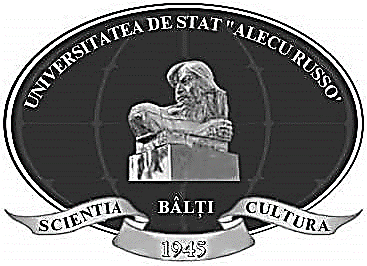 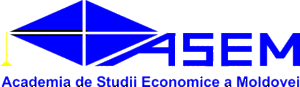 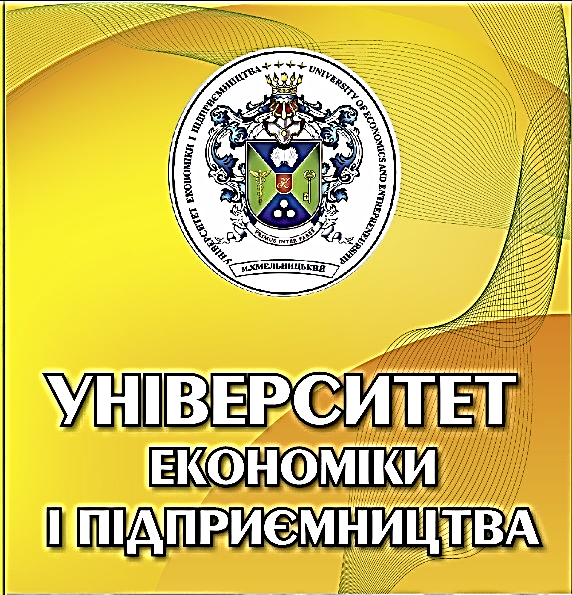 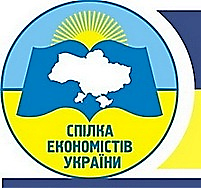 КООРДИНАТЫ ОРГКОМИТЕТАТел.: (0382) 70-25-42; м. тел.: +380973971280;        факс: (0382) 71-80-80.
Эл. адр.: Roman.Kulynych@gmail.comWeb-страница: www.kulynych.in.ua ХМЕЛЬНИЦКИЙ УНИВЕРСИТЕТ 
УПРАВЛЕНИЯ И ПРАВАБЕЛЬЦКИЙ ГОСУДАРСТВЕННЫЙ УНИВЕРСИТЕТ ИМ. АЛЕКУ РУССОУНИВЕРСИТЕТ ЭКОНОМИКИ И ПРЕДПРИНИМАТЕЛЬСТВАМОЛДАВСКАЯ ЭКОНОМИЧЕСКАЯ АКАДЕМИЯХМЕЛЬНИЦКАЯ ОБЛАСТНАЯ ОРГАНИЗАЦИЯ СОЮЗА ЭКОНОМИСТОВ УКРАИНЫ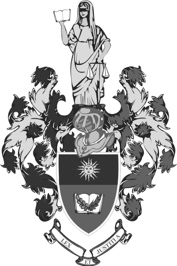 XIX Международная
научно-практическая конференция“Статистические методы и информационные технологии анализа социально-экономического развития” 23 мая 2019 годаХмельницкий, Украина830 – 1000–регистрация участников конференции.1000 – 1300–открытие конференции – первое заседание.1300 – 1400–перерыв на обед.1400 – 1700–второе заседание.1700 – 1800–итоговое заседание – закрытие конференции.